УтвержденПриказом Фонда развития предпринимательства Челябинской области – Центр «Мой бизнес»от 14.12.2022 г. № 550Д-22Регламент сопровождения инвестиционных проектов, реализуемых
и (или) планируемых к реализации на территории Челябинской области
по принципу «одного окна»1. Общие положения1.1. Регламент сопровождения инвестиционных проектов, реализуемых
и (или) планируемых к реализации на территории Челябинской области
по принципу «одного окна» (далее – Регламент) определяет порядок регулирования отношений, возникающих в ходе подготовки и реализации инвестиционных проектов
на территории Челябинской области. 1.2. Для целей Регламента применяются следующие термины:  инвестор - субъект инвестиционной деятельности, осуществляющий вложение собственных, заемных и (или) привлеченных средств, в соответствии с законодательством Российской Федерации и Челябинской области и обеспечивающий их целевое использование в ходе осуществления инвестиционной деятельности;инициатор инвестиционного проекта - физическое или юридическое лицо, предлагающее к реализации инвестиционный проект на территории Челябинской области;уполномоченная организация – Фонд развития предпринимательства Челябинской области – Центр «Мой бизнес» (далее – Фонд), юридический адрес: 454006, Российская Федерация, г. Челябинск, ул. Российская, 110, корпус 1, этаж 2, телефон: 8-800-350-24-74,
e-mail: info@fond74.ru, время работы: понедельник – пятница с 09.00 до 20.00,
суббота, воскресенье – выходные дни;инвестиционная деятельность - осуществление практических действий по вложению инвестиций в основные средства в целях получения прибыли и (или) достижения иного полезного эффекта;инвестиционный проект - программа инвестиционной деятельности инвестора, имеющая конкретную цель, определенные сроки осуществления, ресурсы, а также бизнес-план и необходимую документацию, разрабатываемую в соответствии с действующим законодательством;комиссия по инвестициям – коллегиальный орган, состав которого утвержден Приказом Министерства экономического развития Челябинской области. К полномочиям Комиссии относятся утверждение реестра инвестиционных проектов, а также включение
и исключение инвестиционных проектов в реестр;инвестиционный портал Челябинской области - специализированный интернет-сайт об инвестиционной деятельности Челябинской области «Инвестиционный портал Челябинской области» в информационно-коммуникационной сети Интернет (http://investregion74.ru/) с интегрированной онлайн системой управления проектами;реестр инвестиционных проектов Челябинской области - перечень инвестиционных проектов, планируемых и (или) реализуемых на территории Челябинской области, находящихся на сопровождении уполномоченной организации и размещенный
на Инвестиционном портале Челябинской области (при согласии инвестора, инициатора инвестиционного проекта); АСУП – автоматизированная система управления проектами;реестр инвестиционных площадок Челябинской области – перечень земельных участков, нежилых зданий и помещений, находящихся в государственной, муниципальной или частной собственности, предназначенных для размещения на них новых
или реконструкции, модернизации существующих коммерческих объектов.2. Основные принципы отношений, связанных с сопровождением инвестиционных проектов по принципу «одного окна»:– добровольное применение принципа «одного окна»;– обеспечение равенства прав и законных интересов инициаторов инвестиционных проектов;– установление единого перечня документов, необходимых для инициирования процедуры сопровождения инвестиционного проекта;– прозрачность процедуры взаимодействия по сопровождению инвестиционных проектов.2. Организация сопровождения инвестиционных проектов на территории Челябинской области по принципу «одного окна»2.1. Сопровождение инвестиционных проектов, реализуемых и (или) планируемых
к реализации на территории Челябинской области по принципу «одного окна» (далее – сопровождение инвестиционных проектов по принципу «одного окна») предусмотрено
в следующих формах: 2.1.1 рассмотрение обращений инвесторов;2.1.2 оказание консультационной поддержки по вопросам реализации инвестиционных проектов на территории Челябинской области; 2.1.3 осуществление содействия в получении государственной, муниципальной поддержки в соответствии с действующим законодательством;2.1.4 оказание консультационной поддержки по вопросам разработки бизнес-плана, финансовой модели инвестиционного проекта и иных документов; 2.1.5 осуществление содействия в привлечении средств инвестиционных и венчурных фондов, «бизнес-ангелов», институтов развития, частных инвесторов, кредитно-финансовых учреждений;2.1.6 осуществление содействия в подборе инвестиционной площадки;2.1.7 осуществление содействия в прохождении установленных федеральным
и областным законодательством процедур и согласований, необходимых для реализации инвестиционного проекта; 2.1.8 осуществление содействия в технологическом присоединении объектов инвестиционного проекта к инженерным сетям;2.1.9 вынесение вопросов реализации инвестиционного проекта для рассмотрения на Инвестиционном комитете;2.1.10 участие в региональных, федеральных и международных программах развития предпринимательства;2.1.11 мониторинг реализации инвестиционных проектов.2.2. Сопровождение инвестиционных проектов по принципу «одного окна» осуществляется уполномоченной организацией в соответствии
с перечнем мероприятий, утвержденным приложением № 1 к Регламенту, на следующих этапах:2.2.1 обращение инвестора, инициатора инвестиционного проекта в уполномоченную организацию;2.2.2 анализ инвестиционного проекта, рассмотрение проекта на комиссии
по инвестициям, включение проекта в перечень;2.2.3 заключение инвестором, инициатором инвестиционного проекта инвестиционного соглашения с уполномоченной организацией.2.3. В целях сопровождения инвестиционных проектов уполномоченная организация:2.3.1 рассматривает обращения инвесторов, инициаторов инвестиционных проектов по вопросам реализации инвестиционных проектов, в том числе с применением механизмов государственно-частного партнерства;2.3.2 представляет по запросу инвесторов, инициаторов инвестиционных проектов, заинтересованных в реализации или реализующих инвестиционные проекты, информацию об условиях осуществления инвестиционной деятельности на территории области
(за исключением сведений, составляющих государственную и иную охраняемую законом тайну);2.3.3 оказывает консультационную поддержку инвесторам, инициаторам инвестиционных проектов;2.3.4 взаимодействует по вопросам сопровождения инвестиционных проектов
с федеральными органами исполнительной власти, их территориальными органами
на территории Челябинской области, органами исполнительной власти Челябинской области, органами местного самоуправления Челябинской области, ресурсоснабжающими организациями, кредитно-финансовыми учреждениями, институтами развития и иными организациями, являющимися участниками инвестиционной деятельности;2.3.5 осуществляет в пределах своей компетенции меры содействия в прохождении установленных федеральным, областным и муниципальным законодательством процедур
и согласований;2.3.6 осуществляет поиск возможного финансирования для реализации инвестиционных проектов по запросам, поступившим от инициаторов инвестиционных проектов;2.3.7 осуществляет мониторинг реализации инвестиционных проектов, сопровождаемых уполномоченной организацией, и подготовку информационных материалов по данным мониторинга для инвестиционного Совета;2.3.8 инициирует вынесение проблемных вопросов реализации инвестиционного проекта для рассмотрения на заседании Инвестиционного комитета для содействия реализации инвестиционных проектов;2.3.9 оказывает консультационное и организационное содействие инвестору, инициатору инвестиционного проекта при подготовке документов, необходимых
для заключения с Правительством Челябинской области инвестиционного соглашения
или соглашения о намерениях;2.3.10 организует проведение переговоров с органами исполнительной власти Челябинской области и органами местного самоуправления Челябинской области
для рассмотрения вопросов, связанных с реализацией инвестиционных проектов;2.3.11 оказывает иную поддержку реализации инвестиционных проектов
в соответствии с действующим законодательством.2.4. Порядок работы с обращениями инвесторов и предоставления услуг
по сопровождению инвестиционных проектов по принципу «одного окна» осуществляется уполномоченной организацией в соответствии с Блок-схемой, представленной
в Приложении №3. 2.5 Заявка на сопровождение инвестиционного проекта по принципу «одного окна» вместе с резюме инвестиционного проекта по форме, утвержденной Приложением № 2
к Регламенту, подается инвестором, инициатором инвестиционного проекта
при непосредственном обращении в уполномоченную организацию на бумажном носителе или при обращении через организацию почтовой связи, в электронном виде путем заполнения формы, размещенной на Инвестиционном портале Челябинской области,
или по электронной почте на электронный адрес уполномоченной организации info@fond74.ru.2.6. Основанием для сопровождения инвестиционного проекта по принципу «одного окна» и включения его в реестр инвестиционных проектов Челябинской области, размещенный на Инвестиционном портале Челябинской области в разделе «Проекты», является положительное заключение уполномоченной организации по итогам анализа представленных инвестором, инициатором инвестиционного проекта в уполномоченную организацию заявки на сопровождение инвестиционного проекта (вместе с резюме инвестиционного проекта) и иных документов, необходимых для оценки проекта, рассмотрение проекта на Комиссии по инвестициям, протокольное решение Комиссии
по инвестициям о включении инвестиционного проекта в реестр инвестиционных проектов.Инициатор несет ответственность за полноту и достоверность представленных данных, расчетов и обоснований. 2.7. В течение трех рабочих дней со дня поступления заявки уполномоченная организация информирует инвестора, инициатора инвестиционного проекта
о предоставляемых услугах и принимает решение о рассмотрении проектов на Комиссии
по инвестициям.2.8. Сопровождение инвестиционного проекта по принципу «одного окна» осуществляется в соответствии с потребностью инвестора, инициатора инвестиционного проекта, указанной в заявке на сопровождение инвестиционного проекта. 2.9. В целях поиска инвесторов и презентации инвестиционных проектов информация, представленная в резюме инвестиционного проекта, предусмотренного Приложением №2 Регламента, по согласованию с инвесторами, инициаторами инвестиционных проектов публикуется уполномоченной организацией на сайте уполномоченной организации и Инвестиционном портале Челябинской области.2.10. При обращении инвестора, инициатора инвестиционного проекта
в Министерство экономического развития Челябинской области (далее – Министерство)
или иные органы исполнительной власти Челябинской области для сопровождения инвестиционных проектов по принципу «одного окна», указанные обращения перенаправляется в адрес уполномоченной организации в течение трех рабочих дней.2.11. Вся информация, необходимая для подачи заявок инвесторами
или инициаторами инвестиционных проектов, о порядке рассмотрения поданных заявок,
а также о результатах мониторинга инвестиционных проектов, находящихся
на сопровождении уполномоченной организации, размещается уполномоченной организацией на Инвестиционном портале Челябинской области.2.12 Ведение инвестиционного проекта осуществляется в единой онлайн системе управления проектами с регистрацией информации обо всех этапах взаимодействия субъектов инвестиционного процесса с предоставлением инвестору, инициатору инвестиционного проекта индивидуального доступа через «Личный кабинет».2.13 Уполномоченная организация может представлять интересы инвестора, инициатора инвестиционного проекта при взаимодействии со всеми субъектами инвестиционного процесса.2.14 При реализации инвестиционного проекта, соответствующего критериям масштабных инвестиционных проектов или объектов социально-культурного
и коммунально-бытового назначения, в случае необходимости создается рабочая группа (проектная команда) под руководством заместителя Губернатора Челябинской области
для сопровождения инвестиционного проекта с участием уполномоченной организации.2.15.  Уполномоченная организация осуществляет взаимодействие с членами инвестиционной команды Челябинской области, к компетенции которых относится:- просмотр и (или) внесение и (или) контроль за внесением сведений в АСУП по реализации инвестиционных проектов;-участие в рассмотрении обращений инвесторов по вопросам, связанным с реализацией проектов, исходя из задач и функций, определяемых положением об органе исполнительной власти Челябинской области и органах местного самоуправления Челябинской области;- организация оказания информационно-консультационной, правовой, методической и организационной помощи инвесторам по вопросам, связанным с реализацией проектов, в рамках полномочий, представленных органу исполнительной власти Челябинской области и органам местного самоуправления Челябинской области. При этом уполномоченная организация обеспечивает доступ в АСУП для органов исполнительной власти Челябинской области и органов местного самоуправления Челябинской области, а также иных органов и организаций (при необходимости) с разграничением прав доступа.2.16. Уполномоченная организация осуществляет консультационную поддержку муниципальных образований области по реализации инвестиционных проектов и поводит обучения.3. Порядок предоставления консультационной поддержки по вопросам реализации инвестиционных проектов на территории Челябинской области 3.1. При запросе инвестором, инициатором инвестиционного проекта информации
о возможности использования при реализации инвестиционного проекта мер государственной, муниципальной поддержки уполномоченная организация в течение
трех рабочих дней со дня поступления заявки предоставляет сведения в соответствии
с действующими формами поддержки. 3.2. В случае отсутствия в распоряжении уполномоченной организации, запрашиваемой инвестором, инициатором инвестиционного проекта информации, уполномоченная организация в течение трех рабочих дней со дня получения обращения:3.2.1 подготавливает и направляет запросы в соответствующие органы исполнительной власти, органы местного самоуправления Челябинской области
или организации;3.2.2 направляет в адрес инвестора, инициатора инвестиционного проекта извещение о направлении таких запросов.3.3. Уполномоченная организация при получении ответов на запросы, указанные
в подпункте 3.2.1 пункта 3.2 Регламента, в течение трех рабочих дней направляет информацию в адрес инвестора, инициатора инвестиционного проекта.3.4 В случае отсутствия у инвестора, инициатора инвестиционного проекта бизнес-плана, финансовой модели и иных относящихся к реализации инвестиционного проекта документов, уполномоченная организация может оказать консультационную поддержку
по вопросам их разработки.4. Осуществление содействия в привлечении дополнительного финансирования
для реализации инвестиционного проекта4.1. С целью получения содействия со стороны уполномоченной организации
в привлечении дополнительного финансирования для реализации инвестиционного проекта инвестор, инициатор инвестиционного проекта направляет дополнительно к резюме инвестиционного проекта, предусмотренного Приложением №2 Регламента, следующие документы: бизнес-план инвестиционного проекта, включающий в себя расчеты финансовой модели (в формате MS Excel) инвестиционного проекта на дату подачи обращения;  материалы маркетинговых исследований, подтверждающие наличие рынков сбыта производимых товаров, работ, услуг, в т. ч. (при наличии) заключённые контракты на сбыт продукции и поставки сырья;сведения о наличии собственных средств, сведения о предприятиях,
в которых инициатор является учредителем;сведения о текущем состоянии проекта;справки об отсутствии задолженности перед бюджетной системой РФ;иные материалы об инвестиционном проекте.4.2. В случае необходимости уполномоченная организация может обращаться
к инвестору, инициатору инвестиционного проекта за получением подтверждающих документов и разъяснений по представленным документам.Инвестор, инициатор инвестиционного проекта принимает на себя ответственность
за полноту, достоверность и обоснованность всех представленных исходных данных
и расчетов бизнес-плана и маркетинговых исследований. 4.3. В течение десяти рабочих дней со дня поступления документов, предусмотренных пунктом 4.1 Регламента, уполномоченная организация проводит предварительный анализ возможности финансирования проекта исходя из имеющихся
на рынке финансовых инструментов.По согласованию с инвестором, инициатором инвестиционного проекта уполномоченная организация размещает на Инвестиционном портале Челябинской области информацию об инвестиционном проекте в реестр инвестиционных проектов области (раздел «Проекты», подраздел «Ждут инвестора»).4.4. При заинтересованности инвестора, инициатора инвестиционного проекта
в проведении презентации и наличии соответствующих предпосылок к его финансированию исходя из находящихся на рынке финансовых инструментов, уполномоченная организация осуществляет рассылку инвестиционного предложения в адрес:1) кредитно-финансовых учреждений;2) институтов развития;3) частных инвесторов;4) «бизнес-ангелов»;5) иных организаций.В случае необходимости уполномоченная организация обеспечивает проведение инвестором, инициатором инвестиционного проекта презентации инвестиционного проекта с привлечением независимых экспертов, институтов развития, частных инвесторов, кредитно-финансовых учреждений.Презентация инвестиционного проекта может быть проведена уполномоченной организацией в рамках презентационных мероприятий, проводимых с целью формирования инвестиционного имиджа Челябинской области.4.5. Информация о мероприятиях, проводимых в рамках осуществления содействия
в привлечении дополнительного финансирования для реализации инвестиционного проекта, по согласованию с инвестором, инициатором инвестиционного проекта размещается на Инвестиционном портале Челябинской области.5. Осуществление содействия в подборе инвестиционной площадки и (или) прохождении установленных федеральным, областными муниципальным законодательством процедур
и согласований, необходимых для реализации инвестиционного проекта5.1. Для получения содействия в подборе инвестиционной площадки
и (или) прохождении установленных федеральным, областным и муниципальным законодательством процедур и согласований инвестор, инициатор инвестиционного проекта дополнительно к резюме инвестиционного проекта, предусмотренного Приложением №2 Регламента, направляет бизнес-план инвестиционного проекта, включающий в себя расчеты финансовой модели инвестиционного проекта на дату подачи обращения.5.2. В случае необходимости уполномоченная организация вправе обратиться
к инвестору, инициатору инвестиционного проекта за получением подтверждающих документов и разъяснений по представленным документам.5.3. В течение трех рабочих дней со дня представления инвестором резюме инвестиционного проекта и бизнес-плана инвестиционного проекта уполномоченная организация:5.3.1. проводит предварительные переговоры с инвестором, инициатором инвестиционного проекта по вопросам реализации инвестиционного проекта; 5.3.2. при оказании содействия инвестору, инициатору инвестиционного проекта
в соответствии с подпунктом 2.1.6 пункта 2.1 Регламента в соответствии с резюме инвестиционного проекта готовит для инвестора, инициатора инвестиционного проекта
(с использованием инвестиционной карты и (или) других имеющихся в распоряжении источников информации) сведения об инвестиционных площадках из реестра инвестиционных площадок области, и после рассмотрения инвестором, инициатором инвестиционного проекта указанных площадок, в случае наличия заинтересованности инвестора, организует посещение отобранных им инвестиционных площадок с целью принятия решения о месте реализации инвестиционного проекта;5.3.3. при оказании содействия инвестору, инициатору инвестиционного проекта
в соответствии с подпунктами 2.1.7 и 2.1.8 пункта 2.1 Регламента помогает оформить запросы в федеральные органы исполнительной власти, их территориальные органы
на территории Челябинской области, органы исполнительной власти Челябинской области, органы местного самоуправления Челябинской области, а также ресурсоснабжающие организации с целью оказания содействия в прохождении установленных федеральным, областным и муниципальным законодательством процедур и согласований, необходимых для реализации инвестиционного проекта. 6. Мониторинг реализации инвестиционных проектов6.1. Инвестор, инициатор инвестиционного проекта вправе сообщить
в уполномоченную организацию о нарушении органами исполнительной власти Челябинской области, органами местного самоуправления Челябинской области установленных законодательством сроков рассмотрения обращений, либо получении неправомерного отказа в предоставлении документов, необходимых для реализации инвестиционного проекта с приложением копий документов, подтверждающих отказ
в предоставлении документов или нарушение сроков рассмотрения.6.2. Уполномоченная организация в течение трех рабочих дней со дня получения обращения инвестора, инициатора инвестиционного проекта направляет в соответствующий орган исполнительной власти Челябинской области, орган местного самоуправления Челябинской области запрос для получения информации о причинах отказа
в предоставлении документов или невозможности рассмотрения обращения инвестора, инициатора инвестиционного проекта в сроки, установленные законодательством,
и направления ее инвестору, инициатору инвестиционного проекта.6.3. Уполномоченная организация в целях мониторинга реализации инвестиционных проектов:6.3.1 ведет реестры инвестиционных проектов, находящихся на сопровождении
по принципу «одного окна» и по согласованию с инвесторами, инициаторами инвестиционных проектов размещает сведения об инвестиционных проектах и ходе
их реализации на Инвестиционном портале области, также ведет мониторинг их реализации в АСУП;6.3.2 ведет мониторинг результатов взаимодействия с инвесторами, инициаторами инвестиционных проектов, в том числе по достигнутым показателям реализации инвестиционных проектов; 6.3.3 ежеквартально представляет в Министерство информацию о количестве обращений инвесторов, инициаторов инвестиционных проектов, о результатах рассмотрения поступивших обращений инвесторов, инициаторов инвестиционных проектов и о проведенных мероприятиях по сопровождению инвестиционных проектов;6.3.4 ежегодно представляет Правлению Центра «Мой бизнес» отчет о результатах осуществления сопровождения инвестиционных проектов по принципу «одного окна».6.4. С целью актуализации реестра инвестиционных проектов инвестор, инициатор инвестиционного проекта направляет в уполномоченную организацию информацию о ходе реализации инвестиционных проектов в сроки, устанавливаемые инвестиционным соглашением или соглашением о намерениях. 6.5. Уполномоченная организация вносит изменения в реестр инвестиционных проектов области на основании информации о ходе реализации инвестиционных проектов, представленных инвесторами, инициаторами инвестиционных проектов в соответствии
с пунктом 6.4 настоящего Порядка, в течение семи рабочих дней со дня их получения.6.6. Инвестиционный проект исключается из областного реестра в следующих случаях:при признании организации, реализующей инвестиционный проект, банкротом
или при ее ликвидации;при отсутствии начала работ по инвестиционным проектам в течение 6 месяцев
с момента включения в реестр инвестиционных проектов области;при выявлении в ходе реализации инвестиционного проекта его несоответствия нормам и требованиям законодательства; по письменному заявлению инвестора, инициатора инвестиционного проекта;при непредставлении в уполномоченную организацию инвестором, инициатором инвестиционного проекта в течение трех месяцев информации о ходе реализации проекта.6.7. В течение трех рабочих дней со дня исключения инвестиционного проекта
из реестра инвестиционных проектов области уполномоченная организаций письменно уведомляет об этом инвестора, инициатора инвестиционного проекта.Приложение №1Перечень мероприятий, реализуемых уполномоченной организацией на этапах сопровождения инвестиционных проектов по принципу «одного окна»Исполняющему обязанности генерального директораФонда развития предпринимательстваЧелябинской области – Центр «Мой бизнес»     «_____» ______________20____гЗАЯВКАна сопровождение инвестиционного проекта	Прошу принять на сопровождение по принципу «одного окна» инвестиционный проект, реализуемый на территории Челябинской области«                                        (наименование инвестиционного проекта)                                                               » 	Прошу оказать содействие (нужное отметить V или Х)Вся информация, содержащаяся в заявке и прилагаемых к ней документах, является достоверной. Заявитель не находится в стадии реорганизации, ликвидации или банкротства, а также не ограничен иным образом в соответствии с действующим законодательством. Заявитель не возражает против доступа к указанной в заявке информации всех лиц, участвующих в экспертизе и оценке заявки и приложенных к ней документов,
в том числе бизнес-плана.К заявке приложены основные сведения об инвестиционном проекте (резюме инвестиционного проекта).Заявитель согласен:на обработку (включая сбор, систематизацию, накопление, хранение, уточнение (обновление, изменение), использование) принадлежащих заявителю персональных данных в соответствии с Федеральным законом от 08.07.2006 г. № 152-ФЗ «О персональных данных»;на доступ, использование информации, составляющей коммерческую тайну;на размещение информации об инвестиционном проекте на Инвестиционном портале Челябинской области (Да/Нет).________________________________________________________________________________должность уполномоченного представителя заявителя, Ф.И.О.________________________________________________________________________________данные документа, удостоверяющего полномочия действовать от имени заявителя«____» ______________ 20__г                      _________________/_________________________________________/_____________________                 дата                                                                                       подпись	     расшифровкаПриложение к Заявке
на сопровождение инвестиционного проекта №_____ от «___» _____________20__гРезюме инвестиционного проекта*- обязательные для заполнения поля______________________________________________________________________________ должность уполномоченного представителя заявителя, Ф.И.О.______________________________________________________________________________ данные документа, удостоверяющего полномочия действовать от имени заявителя«____» ______________ 20__г       _________________________________/______________                                    дата                                                                  подпись	     расшифровка»;Приложение № 3Блок-схемапредоставления услуг по сопровождениюинвестиционных проектов по принципу «одного окна»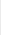 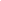 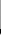 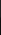 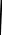 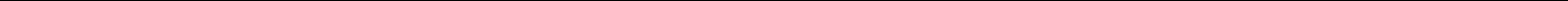 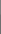 Формы поддержки I этап сопровождения инвестиционного проекта (обращение инвестора, инициатора инвестиционного проекта в уполномоченную организацию)II этап сопровождения инвестиционного проекта, по результатам анализа обращения инвестора, инициатора инвестиционного проекта
в уполномоченную организациюIII этап сопровождения инвестиционного проекта, заключение инвестором инвестиционного соглашения
Рассмотрение обращений инвесторовРассмотрение обращений инвесторов, инициаторов инвестиционных проектов
по вопросам реализации инвестиционных проектов,
в том числе с применением механизмов государственно-частного партнерства--Оказание консультационной поддержки по вопросам реализации инвестиционных проектов на территории Челябинской областиПредоставление общей информации об условиях осуществления инвестиционной деятельности
на территории Челябинской области;содействие в подготовке документов для заключения соглашения о намерениях или инвестиционного соглашения по реализации инвестиционного проекта Предоставление общей информации об условиях осуществления инвестиционной деятельности на территории области;предоставление полной актуальной информации
по конкретным вопросам, возникшим в ходе реализации инвестиционного проекта;содействие в подготовке пакета документов для заключения инвестиционного соглашения
по реализации инвестиционного проекта.Предоставление общей информации об условиях осуществления инвестиционной деятельности на территории области;предоставление полной актуальной информации
по конкретным вопросам, возникшим в ходе реализации инвестиционного проекта
с привлечением профильных специалистов органов исполнительной власти
и органов местного самоуправления муниципальных образований и иных организаций.Осуществление содействия
в подборе инвестиционной площадкиПредложение инвестору, инициатору инвестиционного проекта вариантов инвестиционных площадок, имеющихся в реестре уполномоченной организации;подготовка и направление запросов о представлении сведений, содержащихся
в Едином государственном реестре прав на недвижимое имущество и сделок с ним,
по земельным участкам, интересующим инвестора, инициатора инвестиционного проекта.Предложение инвестору, инициатору инвестиционного проекта вариантов инвестиционных площадок, имеющихся в реестре уполномоченной организации;подготовка и направление запросов о представлении сведений, содержащихся
в Едином государственном реестре прав на недвижимое имущество
и сделок с ним, по земельным участкам, интересующим инвестора, инициатора инвестиционного проекта;подбор инвестиционных площадок, подходящих
для реализации инвестиционного проекта, в соответствии
с заявленными инвестором критериями (взаимодействие
с профильными органами исполнительной власти области
и органами местного самоуправления муниципальных образований области по подбору инвестиционной площадки; оценка обеспеченности объекта инженерной инфраструктурой)
и формирование реестра наиболее перспективных площадок,
в том числе предоставление инвестору информации о планах проведения аукционов;оказание содействия в подготовке заявления и пакета необходимых документов для получения земельного участка
(или для участия в аукционе
по приобретению
в собственность земельного участка);сопровождение процедуры получения в аренду
или приобретения
в собственность инвестором инвестиционной площадки;Предложение инвестору, инициатору инвестиционного проекта вариантов инвестиционных площадок, имеющихся в реестре уполномоченной организации;подготовка и направление запросов о представлении сведений, содержащихся
в Едином государственном реестре прав на недвижимое имущество
и сделок с ним, по земельным участкам, интересующим инвестора, инициатора инвестиционного проекта;подбор инвестиционных площадок, подходящих
для реализации инвестиционного проекта, в соответствие
с заявленными инвестором критериями (взаимодействие
с профильными органами исполнительной власти области
и органами местного самоуправления муниципальных образований области по подбору инвестиционной площадки; оценка обеспеченности объекта инженерной инфраструктурой)
и формирование реестра наиболее перспективных площадок,
в том числе предоставление инвестору информации о планах проведения аукционов;оказание содействия в подготовке заявления и пакета необходимых документов для получения земельного участка (для участия
в аукционе по приобретению
в собственность земельного участка);сопровождение процедуры получения в аренду
или приобретения в собственность инвестором инвестиционной площадки;оказание содействия
при прохождении процедуры выделения земельного участка
с предварительным согласованием места размещения объекта
без проведения торговОсуществление содействия
в прохождении установленных федеральным и областным законодательством процедур
и согласований, необходимых
для реализации инвестиционного проектаПредоставление общей информации о порядке прохождения согласования и иных процедур, установленных федеральным и областным законодательством;получение актуальной информации от органов исполнительно власти
и органов местного самоуправления муниципальных образований области, ресурсоснабжающих организаций о статусе рассмотрения заявлений инвестораПредоставление общей информации о порядке прохождения согласования
и иных процедур, установленных федеральным и областным законодательством;взаимодействие по вопросам сопровождения инвестиционных проектов с органами исполнительной власти, органами местного самоуправления муниципальных образований области, ресурсоснабжающими организациями, кредитно-финансовыми учреждениями, институтами развития и иными организациями, являющимися участниками инвестиционной деятельности;содействие в подготовке документов для прохождения процедур согласования (инициирование и участие
в заседаниях по проблемным вопросам с целью поддержки инвестора);сопровождение процедуры получения технических условий
и подключения к инженерным сетям (направление писем поддержки в ресурсоснабжающие организации, органы исполнительной власти, органы местного самоуправления муниципальных образований области и иные организации)Предоставление общей информации о порядке прохождения согласования
и иных процедур, установленных федеральным и областным законодательством;взаимодействие по вопросам сопровождения инвестиционных проектов органами исполнительной власти, органами местного самоуправления муниципальных образований области, ресурсоснабжающими организациями, кредитно-финансовыми учреждениями, институтами развития и иными организациями, являющимися участниками инвестиционной деятельности;содействие в подготовке документов для прохождения процедур согласования (инициирование и участие
в заседаниях по проблемным вопросам с целью поддержки инвестора);сопровождение процедуры получения технических условий
и подключения к инженерным сетям (направление писем поддержки в ресурсоснабжающие организации, органы исполнительной власти, органы местного самоуправления муниципальных образований области и иные организации)Осуществление содействия
в привлечении дополнительного финансирования
для реализации инвестиционного проектаПроведение финансово-экономического анализа инвестиционного проекта;предоставление инвестору информации о возможных формах привлечения финансирования
для реализации инвестиционного проекта;размещение презентационных материалов по проекту
на Инвестиционном портале Челябинской областиПредоставление инвестору информации о возможных формах привлечения финансирования
для реализации инвестиционного проекта;размещение презентационных материалов по проекту
на Инвестиционном портале Челябинской области;осуществление рассылки инвестиционного предложения
в адрес частных инвесторов, кредитно-финансовых учреждений и иных профильных организаций; проведение публичных презентаций инвестиционного проекта с привлечением независимых экспертов, институтов развития, частных инвесторов, кредитно-финансовых учреждений
и иных профильных организаций;оказание содействия в подготовке пакета документов для получения субсидий из федерального, областного,
и (или) муниципального бюджетов,
а также для подачи заявки
в кредитно-финансовые учреждения, институты развития и иные профильные организаций;организация встреч
с представителями кредитно-финансовых учреждений
для рассмотрения возможностей
и вариантов кредитования Предоставление инвестору информации о возможных формах привлечения финансирования
для реализации инвестиционного проекта;проведение публичных презентаций инвестиционного проекта с привлечением независимых экспертов, институтов развития, частных инвесторов, кредитно-финансовых учреждений
и иных профильных организаций;оказание содействия
в подготовке пакета документов для получения субсидии
из федерального, областного,
и (или) муниципального бюджетов, а также для подачи заявки
в кредитно-финансовые учреждения и иные профильные организаций; организация встреч
с представителями кредитно-финансовых учреждений, институтов развития и иных профильных организаций
для рассмотрения возможностей
и вариантов кредитованияОсуществление содействия
в получении государственнойи муниципальной поддержки, в том числе налоговых льгот Предварительный анализ критериев соответствия требованиям, предъявляемым
к получателям государственной поддержкиСодействие в подготовке заявки
и необходимого пакета документов для получения государственной поддержкиСодействие в подготовке заявки
и необходимого пакета документов для получения государственной поддержкиВынесение проблемных вопросов реализации инвестиционного проекта
для рассмотрения
на заседании инвестиционного Совета-Подготовка информационных материалов по вопросам реализации инвестиционных проектовПодготовка информационных материалов по вопросам реализации инвестиционных проектовМониторинг реализации инвестиционных проектов Сбор информации
об инвесторе, инициаторе инвестиционного проекта
и о показателях инвестиционного проектаСбор информации
об инвесторе, инициаторе инвестиционного проекта
и о показателях инвестиционного проекта;сбор актуальной информации
о ходе реализации инвестиционного проекта,
в том числе по достигнутым показателям реализации инвестиционных проектов;размещение информации
о результатах мониторинга инвестиционных проектов, находящихся на сопровождении уполномоченной организации,
на Инвестиционном портале Челябинской области;выездной мониторинг
по установленному графикуСбор информации
об инвесторе, инициаторе инвестиционного проекта
и о показателях инвестиционного проекта;сбор актуальной информации
о ходе реализации инвестиционного проекта,
в том числе по достигнутым показателям реализации инвестиционных проектов;размещение информации
о результатах мониторинга инвестиционных проектов, находящихся на сопровождении уполномоченной организации,
на Инвестиционном портале Челябинской области;выездной мониторинг
по установленному графику;создание проектных команд (при необходимости)-включить инвестиционный проект в реестр инвестиционных проектов Челябинской области и принять на сопровождение-подбор земельных участков и производственных площадок для реализации проекта;-содействие в предоставлении земельных участков в аренду без проведения торгов для реализации масштабных инвестиционных проектов;-содействие в прохождении разрешительных и согласительных процедур в сфере земельных отношений и градостроительства-содействие в подключении к объектам инженерной инфраструктуры (электроснабжение, газоснабжение, водоснабжение, водоотведение), оптимизация сроков и стоимости подключения;-содействие в привлечении заемного финансирования в коммерческих банках и институтах развития (Фонд развития промышленности, Гарантийные фонды);-получении информации о существующих налоговых льготах при реализации инвестиционного проекта;-содействие в решении прочих вопросов, связанных с реализацией инвестиционного проекта,а именно:_______________________________________________________________________________________________________________________________________________№СведенияОписание1Полное наименование юридического лица / индивидуального предпринимателя*2Основной вид деятельности*3Юридический адрес*4ИНН / ОГРН / КПП*5Ф.И.О. и должность руководителя *6Наименование проекта*7Краткое описание инвестиционного проекта*8Отрасль производства,
в которой реализуется проект*9Предполагаемые сроки начала реализации проекта* 10Предполагаемые сроки окончания реализации проекта*11Планируемый объем инвестиций (тыс. рублей)*12Планируемый срок окупаемости (лет)13Источники финансирования проекта (при выборе обоих вариантов указать долю
в %)*Собственные _________Привлеченные (заемные) ________13.1Сведения об имуществе, которое может быть предоставлено в залог, сведения о предприятиях, которые могут выступить поручителями по займам инициатора (их ИНН)*13.2Наличие неурегулированной задолженности по уплате платежей в бюджетную систему РФ (нет /да
(в случае наличия указать ее размер, руб.))13.3Внутренняя норма доходности по проекту (%)14Содействие в привлечении инвестиций*Требуется (с указанием объема)_______________________ рублейНе требуется15Приоритетные районы Челябинской области
для реализации проекта*16Удаленность от федеральных трасс, км17Тип требуемой инвестиционной площадки для реализации Проекта:Инвестиционная площадка типа «greenfield» - площадка, предназначенная для реализации инвестиционного проекта, свободная
от зданий, сооружений и инженерной инфраструктуры.       Указать площадь _______________Инвестиционная площадка типа «brownfield» - площадка, предназначенная для реализации инвестиционного проекта, с расположенными на ее территории зданиями, сооружениями
и инженерной инфраструктурой. С указанием требуемой площади участка
и объектов, требований к высоте потолков, наличию кран-балки и т. д.____________________________________________________________________________________________ 18Рассматриваемые варианты приобретения земельного участкапокупкадолгосрочная аренда (с возможностью последующего выкупа)18.1Кадастровый номер участка (при наличии)19Требования проекта к транспортным условиям места размещения,
в т.ч. требование к наличию железнодорожного ввода (в м от участка)______________________________________________ ____________________________________________________________________________________________  20Требования проекта к ресурсам с указанием необходимых объемов ресурсов____________________________________________________________________________________________22Санитарная классификация предприятия в рамках Проекта Класс опасности__________Размер санитарно-защитной зоны________(м)23Объекты, планируемые для размещения на земельном участкеадминистративныепроизводственныескладскиеиные_________________________ (прописать)21Иные формы требуемой поддержкиЧек-лист проекта ____________(наименование инвестиционного проекта и юридического лица, реализующего проект)___________Чек-лист проекта ____________(наименование инвестиционного проекта и юридического лица, реализующего проект)___________Чек-лист проекта ____________(наименование инвестиционного проекта и юридического лица, реализующего проект)___________Чек-лист проекта ____________(наименование инвестиционного проекта и юридического лица, реализующего проект)___________Чек-лист проекта ____________(наименование инвестиционного проекта и юридического лица, реализующего проект)___________№Параметр оценкиБаллОтметка 1.Степень финансовой устойчивости проекта, предусмотренного бизнес-планом (возможность его финансирования с учетом заявленных средств (собственных, заемных), источников финансирования и условий предоставления заявленных средств (включая сроки, объемы и процентные ставки)Степень финансовой устойчивости проекта, предусмотренного бизнес-планом (возможность его финансирования с учетом заявленных средств (собственных, заемных), источников финансирования и условий предоставления заявленных средств (включая сроки, объемы и процентные ставки)Степень финансовой устойчивости проекта, предусмотренного бизнес-планом (возможность его финансирования с учетом заявленных средств (собственных, заемных), источников финансирования и условий предоставления заявленных средств (включая сроки, объемы и процентные ставки)Степень финансовой устойчивости проекта, предусмотренного бизнес-планом (возможность его финансирования с учетом заявленных средств (собственных, заемных), источников финансирования и условий предоставления заявленных средств (включая сроки, объемы и процентные ставки)1.Финансирование (собственное и привлеченное) на 100% подтверждено выпиской со счетов, справкой об оборотах, годовой отчетностью. Заемное – кредитным договором, письмом из банка
и т.п.101.Финансирование (собственное и привлеченное) подтверждено частично (в размере более 70% от стоимости проекта)71.Финансирование (собственное и привлеченное) подтверждено частично (в размере от 50% до 70% от стоимости проекта)51.Финансирование (собственное и привлеченное) подтверждено частично (в размере от 30% до 50% от стоимости проекта)31.Финансирование не подтверждено02.Соответствие фокусным направлениямСоответствие фокусным направлениямСоответствие фокусным направлениямСоответствие фокусным направлениям2.Проект соответствует фокусным направлениям Центров102.Проект частично (на одном из этапов, по части продуктов) соответствует фокусным направлениям Центров52.Проект не соответствует фокусным направлениям Центров03.Отсутствие рисков реализации проекта, связанных с инициатором проекта и группой компаний, учредителями, в т.ч. рисков, связанных с деловой репутацией, правовых и т.д.Отсутствие рисков реализации проекта, связанных с инициатором проекта и группой компаний, учредителями, в т.ч. рисков, связанных с деловой репутацией, правовых и т.д.Отсутствие рисков реализации проекта, связанных с инициатором проекта и группой компаний, учредителями, в т.ч. рисков, связанных с деловой репутацией, правовых и т.д.Отсутствие рисков реализации проекта, связанных с инициатором проекта и группой компаний, учредителями, в т.ч. рисков, связанных с деловой репутацией, правовых и т.д.3.Рисков не выявлено103.Выявлены умеренные риски53.Выявлены существенные риски04.Степень экологичности производстваСтепень экологичности производстваСтепень экологичности производстваСтепень экологичности производства4.Классы опасности производства и отходов производства
не выше IV-V104.Классы опасности производства и отходов производства
не выше III54.Классы опасности производства и/или отходов производства: I-II05.Значимость проекта для регионаЗначимость проекта для регионаЗначимость проекта для регионаЗначимость проекта для региона5.Соответствие стратегии социально-экономического развития
до 2035 года и стратегии пространственного развития35.Несоответствие проекта стратегиям06.Опыт реализации заявителем проектов в сфере деятельности, предусмотренной бизнес-планом проекта, с учетом их количества
и объемов осуществленных инвестиций7.Уровень проработки маркетинговой стратегии, включая анализ рынка сбыта, конкурентных преимуществ и механизма продвижения производимых заявителем товаров (выполняемых работ, оказываемых услуг), предусмотренных бизнес-планом проектаУровень проработки маркетинговой стратегии, включая анализ рынка сбыта, конкурентных преимуществ и механизма продвижения производимых заявителем товаров (выполняемых работ, оказываемых услуг), предусмотренных бизнес-планом проектаУровень проработки маркетинговой стратегии, включая анализ рынка сбыта, конкурентных преимуществ и механизма продвижения производимых заявителем товаров (выполняемых работ, оказываемых услуг), предусмотренных бизнес-планом проектаУровень проработки маркетинговой стратегии, включая анализ рынка сбыта, конкурентных преимуществ и механизма продвижения производимых заявителем товаров (выполняемых работ, оказываемых услуг), предусмотренных бизнес-планом проекта7.Наличие проработанной маркетинговой стратегии, содержащей анализ рынка сбыта, конкурентных преимуществ и механизма продвижения товаров37.Маркетинговая стратегия проработана частично17.Маркетинговая стратегия не проработана08.Наличие необходимой для обеспечения деятельности заявителя, предусмотренной бизнес-планом проекта, площадки для реализации проекта, а также инженерной, коммунальной, транспортной и иной инфраструктуры с учетом существующей загрузки мощностейНаличие необходимой для обеспечения деятельности заявителя, предусмотренной бизнес-планом проекта, площадки для реализации проекта, а также инженерной, коммунальной, транспортной и иной инфраструктуры с учетом существующей загрузки мощностейНаличие необходимой для обеспечения деятельности заявителя, предусмотренной бизнес-планом проекта, площадки для реализации проекта, а также инженерной, коммунальной, транспортной и иной инфраструктуры с учетом существующей загрузки мощностейНаличие необходимой для обеспечения деятельности заявителя, предусмотренной бизнес-планом проекта, площадки для реализации проекта, а также инженерной, коммунальной, транспортной и иной инфраструктуры с учетом существующей загрузки мощностей8.Площадка находится в распоряжении инициатора проекта,
ее состояние удовлетворяет требованиям проекта, полностью обеспечена инфраструктурой38.Площадка не обеспечена необходимой инфраструктурой, недостающие объекты планируются к строительству, сроки
их строительства соответствуют требованиям и срокам реализации этапов проекта28.Площадка не выбрана, либо сроки строительства инфраструктурных объектов не соответствуют требованиям и срокам реализации этапов проекта09.Наличие кадров с профессиональными знаниями и квалификацией, необходимыми
для реализации проектаНаличие кадров с профессиональными знаниями и квалификацией, необходимыми
для реализации проектаНаличие кадров с профессиональными знаниями и квалификацией, необходимыми
для реализации проектаНаличие кадров с профессиональными знаниями и квалификацией, необходимыми
для реализации проекта9.Наличие в полном объеме кадров с профессиональными знаниями и квалификацией39.Отсутствие кадров с профессиональными знаниями и квалификацией, но при этом наличие проработанной стратегии привлечения кадровых ресурсов19.Отсутствие кадров с профессиональными знаниями
и квалификацией, отсутствие проработанной стратегии привлечения кадровых ресурсов010.Создание рабочих местСоздание рабочих местСоздание рабочих местСоздание рабочих мест10.Создание рабочих мест310.Сохранение рабочих мест110.Сокращение рабочих мест0Итоговая сумма балловИтоговая сумма баллов